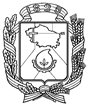 АДМИНИСТРАЦИЯ ГОРОДА НЕВИННОМЫССКАСТАВРОПОЛЬСКОГО КРАЯПОСТАНОВЛЕНИЕ11.11.2019                                г. Невинномысск                                         № 2109О предоставлении разрешения на отклонение от предельных параметров разрешенного строительства объекта капитального строительства на территории города НевинномысскаВ соответствии со статьей 40 Градостроительного кодекса Российской Федерации, Правилами землепользования и застройки муниципального     образования городского округа – города Невинномысска, утвержденными решением Думы города Невинномысска от 27 апреля 2017 г. № 112-11,     рассмотрев заключение о результатах общественных обсуждений                   от 05 ноября 2019 г., постановляю:1. Предоставить Лебедянцеву Юрию Юрьевичу разрешение на отклонение от предельных параметров разрешенного строительства объекта капитального строительства, расположенного на земельном участке с кадастровым номером 26:16:060102:1160, относящемся к категории земель «земли населенных пунктов», площадью 848 кв. метров, с адресом: Российская Федерация, Ставропольский край, городской округ - город Невинномысск, город Невинномысск, улица Энгельса, 12, в части увеличения максимального процента застройки с 40% до 75%.2. Опубликовать настоящее постановление в газете «Невинномысский рабочий» и разместить на официальном сайте администрации города     Невинномысска в информационно-телекоммуникационной сети «Интернет».  Заместитель главы администрациигорода Невинномысска                                                                  И.Е. Моргунова